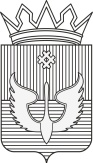 ПОСТАНОВЛЕНИЕАдминистрация  Юсьвинского муниципального  округаПермского края25.07.2023                                                                                                         №488О назначении публичных слушаний по внесению изменений в Правила землепользования и застройки Юсьвинского муниципального округа Пермского края, утвержденные постановлением администрации Юсьвинского муниципального округа Пермского края от 22.06.2021 № 323Руководствуясь Градостроительным кодексом Российской Федерации, Уставом Юсьвинского муниципального округа Пермского края, решением Земского собрания Юсьвинского муниципального района от 30.06.2022 №426 «Об утверждении Положения об организации и проведении общественных обсуждений и публичных слушаний по вопросам градостроительной деятельности на территории Юсьвинского муниципального округа Пермского края», администрация Юсьвинского муниципального округа Пермского края ПОСТАНОВЛЯЕТ:Назначить 25.08.2023 с 14:00 часов по местному времени публичные слушания по внесению изменений в Правила землепользования и застройки Юсьвинского муниципального округа Пермского края, утвержденные постановлением администрации Юсьвинского муниципального округа Пермского края от 22.06.2021 № 323. Место проведения публичных слушаний: Пермский край, Юсьвинский район, с. Юсьва, ул. Красноармейская, д.14, актовый зал администрации Юсьвинского муниципального округа Пермского краяОпубликовать настоящее постановление в газете «Юсьвинские вести» и разместить на официальном сайте муниципального образования Юсьвинский муниципальный округ Пермского края в информационно-телекоммуникационной сети Интернет.Предложения и замечания по внесению изменений в Правила землепользования и застройки Юсьвинского муниципального округа Пермского края принимаются в письменном виде по адресу: с. Юсьва, ул. Красноармейская, д. 14, каб. 211, в электронном виде на адрес электронной почты: vavlasova@yusva.permkrai.ru  до 10:00 часов 25.08.2022 администрацией округа.Контроль за исполнением постановления возложить на Власова А.В., заместителя главы администрации Юсьвинского муниципального округа Пермского края по развитию инфраструктуры и благоустройству.И.о. главы администрации Юсьвинскогомуниципального округа Пермского края                                 Н.Ю. Шидловская